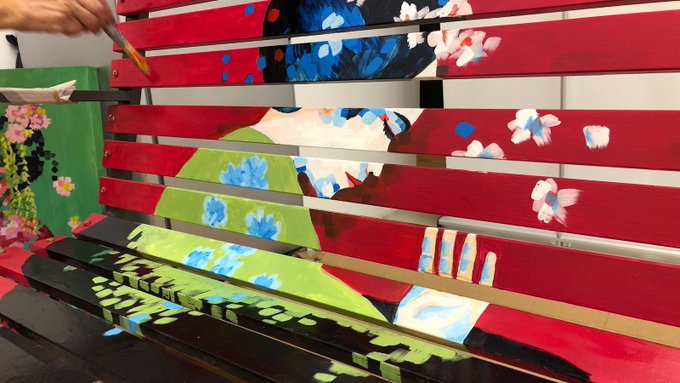 Paola Minissale, Panchina rossa, 2021, DIAG, La Sapienza, Roma.8 MARZONO alla GUERRA NUCLEAREAppello a tutte le Donne del mondoper l’eliminazione totale delle armi nucleari el’adesione globale al Trattato per la Proibizione delle Armi Nucleari (TPNW), ONU,in vigore dal 22 gennaio 2021Diffondiamo questo appello e sosteniamolo: www.anpimirano.it